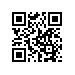 Приказ НИУ ВШЭ – Санкт-Петербург от 24.04.2018 № 8.3.6.2-06/2404-10О проведении государственной итоговой аттестации студентов образовательной программы «Юриспруденция» юридического факультета НИУ ВШЭ – Санкт-Петербург в 2018 годуПРИКАЗЫВАЮ:1.	Провести в период с 28.05.2018 по 30.06.2018 государственную итоговую аттестацию студентов 4 курса бакалавриата образовательной программы «Юриспруденция» направления 40.03.01 Юриспруденция юридического факультета НИУ ВШЭ – Санкт-Петербург, очной формы обучения.2.	Включить в состав государственной итоговой аттестации следующие государственные аттестационные испытания: междисциплинарный экзамен по направлению «Юриспруденция»;защита выпускной квалификационной работы по образовательной программе «Юриспруденция».Утвердить график проведения государственной итоговой аттестации (приложение).Установить окончательный срок загрузки итогового варианта выпускной квалификационной работы в систему LMSдо 13.05.2018.Установить окончательный срок представления итогового варианта выпускной квалификационной работу с отзывом руководителя и регистрационным листом, подтверждающим, что работа прошла проверку в системе, выявляющей процент заимствований, до 29.05.2018.Директор С.М. Кадочников
